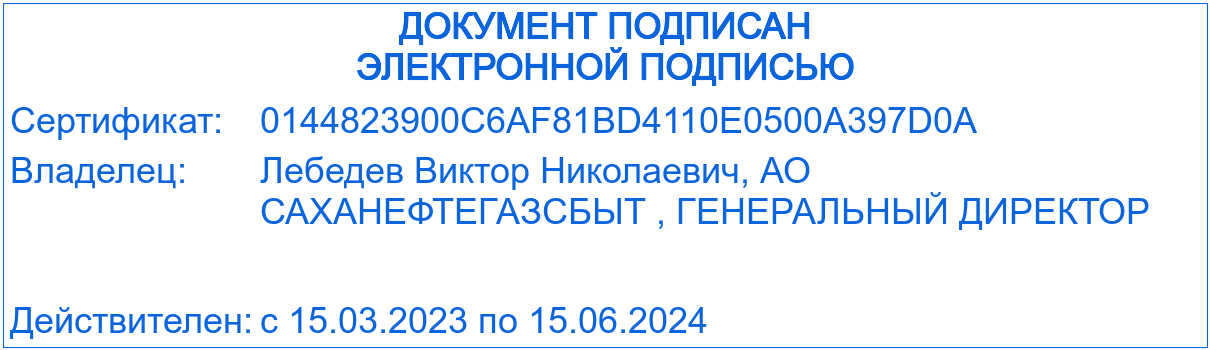 ДОГОВОР № _________________на оказание услуг по приему, хранению и отпуску нефтепродуктовг. Якутск							                     «__»_________ 2024 годаАкционерное общество «Саханефтегазсбыт» (АО «Саханефтегазсбыт»), в лице _____________(должность)____________ ______________________(ФИО)__________________, действующего на основании _________(устава или доверенности)___________, именуемое в дальнейшем «Хранитель», с одной стороны, и __________(наименование Поклажедателя)_____________, в лице _____________(должность)____________ ______________________(ФИО)__________________, действующего на основании _________(устава или доверенности)___________, именуемое в дальнейшем «Поклажедатель», с другой стороны, совместно именуемые «Стороны», заключили настоящий Договор (далее-Договор) о нижеследующем:ТЕРМИНЫ И ОПРЕДЕЛЕНИЯВ Договоре применены следующие термины с соответствующими определениями: «Хранитель» - АО «Саханефтегазсбыт».«Филиал Хранителя» - структурное подразделение АО «Саханефтегазсбыт», непосредственно осуществляющее прием, хранение и отпуск топлива.«Централизованность» – система учета и документооборот, основанные на автоматизированном учете товарного и денежного оборота в процессе оказания услуг по приему, хранению и отпуску топлива филиалами Хранителя. «Третье лицо» - юридическое лицо/индивидуальный предприниматель, не указанное в настоящем Договоре, в пользу которого передается топливо, принадлежащее Поклажедателю по основаниям предусмотренным настоящим Договором. «ТР ТС 013/2011» - Технический регламент Таможенного союза ТР ТС 013/2011 "О требованиях к автомобильному и авиационному бензину, дизельному и судовому топливу, топливу для реактивных двигателей и мазуту".Раздел 1. ПРЕДМЕТ ДОГОВОРА1.1. В соответствии с настоящим Договором, Хранитель обязуется оказать Поклажедателю услуги по приему, хранению и отпуску (далее по тексту – Услуги) на филиалах АО «Саханефтегазсбыт» (далее по тексту – филиал Хранителя) нефтепродуктов (далее по тексту – топливо) в ассортименте и количестве согласно спецификациям (приложениям), которые являются неотъемлемой частью настоящего Договора, а Поклажедатель обязуется принять и оплатить эти услуги в размере, порядке и сроки, установленные настоящим Договором.Каждая новая партия топлива, поступающая на хранение от Поклажедателя, оформляется дополнительной спецификацией к настоящему Договору.Согласно настоящему Договору Хранитель принимает на хранение в резервуарах филиалов Хранителя топливо, переданное ему Поклажедателем, хранит с обезличением и возвращает в том же качестве и количестве (с учетом норм естественной убыли), в каком оно было принято от Поклажедателя.1.2. Срок оказания услуг по настоящему Договору устанавливается согласно спецификациям (приложениям), которые являются неотъемлемой частью настоящего Договора.1.3. Настоящий Договор не распространяется на оказание услуг по приему топлива с железнодорожного транспорта на следующих филиалах АО «Саханефтегазсбыт»: «Нагорнинская нефтебаза», «Томмотская нефтебаза», «Нижне-Бестяхская нефтебаза» и на оказание услуг по приему, хранению и отпуску нефти, нефтяного котельного топлива и конденсата газового стабильного.Раздел 2. ОБЯЗАННОСТИ ХРАНИТЕЛЯХранитель обязуется:2.1. Принять от Поклажедателя топливо, соответствующее требованиям ТР ТС 013/2011 и условиям ГОСТ на хранение в резервуарах Хранителя в ассортименте, в количестве и в сроки, указанные в спецификациях (приложениях) к настоящему Договору. 2.2. Хранитель вправе отказаться от приема топлива Заказчика в следующих случаях:2.2.1. поступившее топливо превышает согласованные сторонами количество;2.2.2. отсутствуют документы, предусмотренные п. 4.2, 4.7. настоящего договора;2.2.3. представленные товарно-транспортные и/или сопроводительные документы, заполнены с нарушением установленных действующим законодательством РФ, имеют ошибки, подчистки, либо указанные документы отсутствуют;2.2.4. Поклажедатель не произвел предварительную оплату приемо – складских услуг (7.2. договора); 2.2.5. качество топлива не соответствует согласованным сторонами требованиям ГОСТ, ТУ, ТР ТС 013/2011. Технический регламент Таможенного союза. О требованиях к автомобильному и авиационному бензину, дизельному и судовому топливу, топливу для реактивных двигателей и мазуту", паспорту качества; 2.2.6. передаваемое топливо на хранение не имеет должного запаса качества (в пределах воспроизводимости);2.2.7. Поклажедатель не уведомил/уведомил с нарушением сроков, просмотренных настоящим договором об отгрузке, дате подхода автотранспорта, водного транспорта;2.2.7. Нарушения Поклажедателем требований п. 3.17 настоящего договора;2.2.8. При проведении инвентаризации (п. 4.14);2.2.9. При проведении технологических операций, предусмотренных локальными документами по эксплуатации нефтебазы, проведения ремонтных работ с уведомлением Поклажедателя путем размещения соответствующей информации на сайте Хранителя по адресу в интернете: https://aosngs.ru/. При температуре окружающего воздуха минус 10 градусов и ниже Хранитель вправе приостановить налив дизельного топлива летнего.	В указанных выше случаях, а также в иных случаях, предусмотренных настоящим договором, Хранитель не несет ответственности за прием топлива, за простой транспортных средств.2.3. При нарушении Поклажедателем сроков передачи топлива на хранение, указанных в спецификациях, по соглашению Сторон подписывается новая спецификация с указанием новых сроков приема и количества топлива.2.4. Принять для сохранности топлива меры, обязательность которых предусмотрена правовыми актами или в установленном ими порядке (противопожарные, санитарные, охранные и т.п.), а также все меры, предусмотренные настоящим Договором.2.5. Филиал Хранителя ежемесячно не позднее 10 (десять) числа следующего за месяцем оказания услуг, по желанию Поклажедателя, предоставляет Поклажедателю Отчет о движении топлива в местах хранения по форме МХ-20. 2.6. Без согласия Поклажедателя не использовать переданное на хранение топливо, а равно не предоставлять возможность пользования им третьим лицам, за исключением случаев, когда пользование хранимым топливом необходимо для обеспечения его сохранности и не противоречит настоящему Договору.2.7. В случае изменения условий хранения топлива, предусмотренных настоящим Договором, Хранитель письменно уведомляет об этом Поклажедателя.Если изменение условий хранения необходимо для устранения опасности утраты, недостачи или понижения качества топлива, Хранитель вправе изменить способ, место и иные условия хранения, не дожидаясь согласия Поклажедателя согласно ч. 1 ст. 893 Гражданского кодекса РФ.Если во время хранения возникла реальная угроза порчи топлива, Хранитель вправе самостоятельно реализовать топливо или часть его по цене реализации топлива, действующей у Хранителя на момент его реализации в месте хранения. Если указанные обстоятельства возникли по причинам, за которые Хранитель не отвечает, он имеет право на возмещение своих расходов, связанных с реализацией топлива, согласно ч. 2 ст. 893 Гражданского кодекса РФ.Сумма, вырученная от реализации топлива, перечисляется на расчетный счет Поклажедателя по реквизитам, указанным в настоящем Договоре, за вычетом сумм, причитающихся Хранителю согласно п.8.5. настоящего Договора.2.8. Возвратить топливо в том состоянии, с теми же характеристиками, в каком оно было принято на хранение, с учетом его естественного ухудшения, естественной убыли или иного изменения вследствие его естественных свойств согласно ч. 2 ст. 900 Гражданского кодекса РФ. Поклажедатель принимает на себя списание естественной убыли.Естественная убыль при хранении топлива списывается, на основании Приказа Минэнерго РФ от 16.04.2018 N 281 "Об утверждении норм естественной убыли нефтепродуктов при хранении".2.9. Документы на списание естественной убыли предоставляются Поклажедателю в течение первых 10 (десяти) рабочих дней месяца, следующего за отчетным месяцем, с расчетом списания в пределах норм естественной убыли, с оформлением Отчета о движении топлива в местах хранения по форме МХ-20.2.10. Хранитель обязан по первому требованию Поклажедателя возвратить принятое на хранение топливо, даже если предусмотренный настоящим Договором срок их хранения еще не окончился, а Поклажедатель обязан уплатить Хранителю стоимость оказанных в рамках настоящего Договора Услуг с учетом п. 8.2. настоящего Договора.2.11. Хранитель обязуется не допускать случаев неправомерного использования инсайдерской информации Поклажедателя и (или) разглашения инсайдерской информации Поклажедателя, а также принимать все зависящие от него меры для защиты инсайдерской информации Поклажедателя от неправомерного использования.2.12. Выставление счетов-фактур (УПД), актов оказанных услуг, расчетов хранения производится непосредственно филиалом Хранителя. 2.13. Филиал Хранителя, в сроки с 05-го по 10-е число каждого месяца, следующего за месяцем оказания услуг, обязуется направить в адрес Поклажедателя посредством электронной связи документы, подтверждающие оказание услуг (счет-фактура (УПД), акт оказанных услуг по приему, хранению топлива, за работу по приему/отпуску в выходные, праздничные дни и в сверхурочное время, расчет хранения, акт о возврате ТМЦ сданных на хранение по форме МХ-3, отчет о движении топлива в местах хранения по форме МХ-20, табель учета рабочего времени в выходные/праздничные дни/сверхурочное время).Акты оказанных услуг, должны быть оформлены в соответствии со ст. 9 Федерального закона РФ «О бухгалтерском учете» (в частности, акт оказанных услуг должен содержать следующие реквизиты: наименование документа; дата составления документа; наименование экономического субъекта, составившего документ; содержание факта хозяйственной жизни; величина натурального и (или) денежного измерения факта хозяйственной жизни с указанием единиц измерения; наименование должностей и подписи лица (лиц), совершившего (совершивших) сделку, операцию и ответственного (ответственных) за правильность ее оформления, с указанием его (их) фамилии (фамилий) и инициалов либо иных реквизитов, необходимых для идентификации этого лица (этих лиц)), и счета-фактуры (УПД), должны быть оформлены в соответствии с требованиями ст. 169 НК РФ и Постановления Правительства РФ от 26.12.2011 N 1137 "О формах и правилах заполнения (ведения) документов, применяемых при расчетах по налогу на добавленную стоимость".В случае получения счета-фактуры (УПД), не соответствующего требованиям законодательства РФ и настоящего Договора, Поклажедатель, обязан в течение 5 (пяти) рабочих дней проинформировать об этом Хранителя с указанием конкретных допущенных нарушений.Копии вышеуказанных документов филиал Хранителя направляет в адрес Поклажедателя посредством электронной связи по адресам, указанным в разделе 13 настоящего Договора. При этом филиал Хранителя должен иметь подтверждение о приеме документов Поклажедателем посредством электронной связи.Подлинные документы предоставляются до 15 (пятнадцать) числа каждого месяца, следующего за месяцем оказания услуг посредством почтовой связи, либо иным другим способом, позволяющим фиксировать дату передачи данных документов, в том числе нарочным, через приемную (канцелярию) Поклажедателя. Датой передачи по средствам почтовой связи считается дата календарного штемпеля на квитанции уведомления от почтовой организации о вручении Поклажедателю заказного письма с оригиналами документов, подтверждающих оказание услуг.2.14. По письменному обращению Поклажедателя осуществлять документооборот между Поклажедателем и филиалами Хранителя, направлять филиалу Хранителя распорядительные документы, обеспечивающие исполнение принятых на себя обязательств по приему, хранению, отпуску и передаче топлива третьим лицам при условии выполнения Поклажедателем п. 4.12. раздела 7 настоящего Договора.2.15. Ежемесячно не позднее 15 (пятнадцать) числа месяца следующего за месяцем оказания услуг, направить посредством электронной связи акт сверки взаимных расчетов с Поклажедателем по результатам приема, хранения и отпуска топлива, расчета за оказанные услуги с последующим направлением оригинала.2.15. Хранитель вправе отказаться от выдачи топлива Поклажедателю в следующих случаях:2.15.1. Поклажедателем не оплачены услуги, оказанные Хранителем, штрафы, пени, иные расходы, понесенные Хранителем по вине Поклажедателя;2.15.2. Поклажедателем не переданы Хранителю оригиналы документов по оказанным услугам в сроки, установленные настоящим договором;2.15.3. Отсутствуют документы, предусмотренные п. 3.13. 3.14, 4.2. настоящего договора;2.15.4. Поклажедатель не уведомил/уведомил с нарушением сроков, предусмотренных настоящим договором о дате подхода транспорта. 2.15.5. В случае подачи автотранспорта не соответствующим требованиям, установленным в п. 3.15, 3.16 настоящего договора;2.15.6. Нарушения Поклажедателем требований п. 3.17 настоящего договора.2.15.7. При проведении технологических операций, предусмотренных локальными документами по эксплуатации нефтебазы, проведения ремонтных работ с уведомлением Поклажедателя путем размещения соответствующей информации на сайте Хранителя по адресу в интернете: https://aosngs.ru/. При температуре окружающего воздуха минус 10 градусов и ниже Хранитель вправе приостановить налив дизельного топлива летнего.В указанных выше случаях, а также в иных случаях, предусмотренных настоящим договором, Хранитель не несет ответственности за отпуск топлива, за простой транспортных средств.Раздел 3. ОБЯЗАННОСТИ ПОКЛАЖЕДАТЕЛЯПоклажедатель обязан:3.1. За 15 (пятнадцать) дней до сдачи топлива на хранение Поклажедатель представляет Хранителю письменную заявку для подготовки спецификации (приложения) на количество топлива, планируемое к приему, хранению и отпуску, в соответствии с п. 1.1. настоящего Договора, в разрезе видов топлива с разбивкой по месяцам приема и вывоза с хранения.3.2. Поклажедатель обязуется передать на хранение топливо, соответствующее условиям ТР ТС 013/2011, ГОСТ, в ассортименте, в количестве и в сроки, указанные в спецификациях (приложениях) к настоящему Договору.3.3. Производить оплату стоимости Услуг в сроки и на условиях согласно разделу 7 настоящего Договора.3.4. Не позднее суток с момента отгрузки топлива, письменно информировать Хранителя о дате отгрузки, пункте отправления, виде топлива, №№ транспортных документов и количестве отгруженного топлива, для своевременной подготовки и направления счетов на предоплату за услуги по приемо-складским операциям, подготовки резервуаров для приемки отгруженной партии топлива, а также информировать Хранителя об ориентировочной дате и времени подхода автотранспорта, нефтеналивного судна на филиал Хранителя.3.5. Самостоятельно заключить договор с транспортной организацией на перевозку топлива до Филиала Хранителя с оформлением транспортных документов и указать в качестве грузополучателя – Поклажедателя.3.6. Поклажедатель через своего представителя или третье лицо производит вывоз топлива с хранения при условии отсутствия по настоящему Договору задолженности Поклажедателя за оказанные Хранителем услуги.3.7. По истечении срока хранения по настоящему Договору либо его досрочного расторжения Поклажедатель обязуется немедленно забрать переданное на хранение топливо, либо заключить договор на новый срок. Если по истечении срока хранения по настоящему Договору Поклажедатель не забрал топливо и не заключен договор на новый срок, Поклажедатель обязан оплатить Хранителю стоимость оказываемых услуг по ценам и тарифам, действующим на момент оказания данных услуг, за период с даты окончания хранения по настоящему Договору до даты заключения нового договора, согласно ч. 4 ст. 896 Гражданского кодекса РФ, или до момента, когда топливо будет забрано Поклажедателем.3.8. В случае, если Поклажедатель не исполнил своей обязанности немедленно забрать переданное на хранение топливо по истечению срока хранения по настоящему Договору и при не заключении нового договора на новый срок, Хранитель, вправе произвести реализацию товара в соответствии со ст. 899 Гражданского кодекса РФ, согласно порядка, установленного последним абзацем пункта 8.5. настоящего Договора.3.9. Поклажедатель обязан подписать и вернуть нарочно либо посредством электронной связи акты приема-передачи топлива на хранение, акты оказанных услуг по приему, хранению, отпуску топлива, акты оказанных услуг за работу в выходные, праздничные дни и в сверхурочное время, акты сверок, а также иные документы в рамках настоящего Договора, в течение 5 (пяти) рабочих дней с момента их предоставления филиалом Хранителя, либо заявить свои мотивированные возражения в письменной форме в течение 5 (пяти) рабочих дней с момента их получения, в противном случае, услуги считаются выполненными полностью и в срок, Поклажедатель претензий по объему, качеству и срокам оказания услуг не имеет, услуги считаются подтвержденными по данным Хранителя, акты приняты в редакции Хранителя. Подлинные документы предоставляются до 20 (двадцатого) числа каждого месяца, следующего за месяцем оказания услуг посредством почтовой связи, либо иным другим способом, позволяющим фиксировать дату передачи данных документов, в том числе нарочным, через приемную (канцелярию) Хранителя. Фактом вручения документов подтверждается соответствующей отметкой на его копии или копии сопроводительного письма. Датой передачи по средствам почтовой связи считается дата календарного штемпеля на квитанции уведомления от почтовой организации о вручении Хранителю заказного письма с оригиналами документов, подтверждающих оказание услуг.3.10. Ежемесячно не позднее 25 (двадцать пять) числа месяца следующего за месяцем оказания Услуг производить совместную сверку взаиморасчетов с Хранителем по результатам приема, хранения и отпуска топлива, расчетов за оказанные услуги и принять к списанию естественную убыль, с оформлением акта сверки надлежащим образом с последующим направлением оригинала.3.11. Обеспечить подачу транспортных средств в количестве, достаточном для перевозки грузов в сроки, предусмотренные Сторонами в спецификации к настоящему Договору, при этом полная масса подаваемого под разгрузку одного транспортного средства, в том числе автопоезд с учетом массы загруженного топлива, не должна превышать: по филиалам «Якутская нефтебаза» - по 59 тонн; по филиалам «Ленская нефтебаза», «Нюрбинская нефтебаза», «Хандыгская нефтебаза» - по 79 тонн.3.12. По завершению выгрузки (приема) топлива, Поклажедатель, по письменному требованию Хранителя, обязан освободить причал нефтебазы (филиал Хранителя) в течение 2 (двух) часов.Требование Хранителя освободить причал является обязательным к исполнению, в том числе, при наличии разногласий в части качественных и количественных показателей по результатам выгрузки (приема) топлива.3.13. Поклажедатель обязан выдавать надлежащим образом оформленные доверенности своим представителям на получение топлива по типовой форме М-2 либо в простой письменной форме с обязательным указанием следующих сведений:- наименование документа;- дата выдачи доверенности;- сведения об организации – доверителе: полное наименование, юридический адрес (место нахождения), ИНН/ОГРН организации, ФИО (полностью), выдавшего доверенность с указанием реквизитов документа, подтверждающего право действовать от имени Поклажедателя (Устав/Доверенность, если полномочия представляются в порядке передоверия/Свидетельство о регистрации ИП), паспортные данные, место жительства для физических лиц; - сведения о представителе-доверенном лице: ФИО (полностью), паспортные данные, дата и место рождения, место жительства, гражданство для физических лиц и полное наименование, юридический адрес (место нахождения), ИНН/ОГРН для юридических лиц;- объем предоставленных полномочий или перечень действий, на совершение которых уполномочен представитель;- подпись руководителя Поклажедателя или уполномоченного лица Поклажедателя, действующего по доверенности, и главного бухгалтера.В случае изменения лиц (генерального директора, директора, руководителя территориального подразделения, главного бухгалтера), уполномоченных подписывать доверенности на получение топлива, Поклажедатель извещает об этом Хранителя не менее чем за 10 (десять) рабочих дней до планируемой даты получения топлива с хранения.   При ненадлежащем оформлении доверенности отпуск топлива не производится до получения от Поклажедателя доверенностей, оформленных в соответствии с требованиями настоящего Договора. При этом Хранитель не несет ответственности за простой транспортных средств Поклажедателя (представителя Поклажедателя).3.14. Хранителю предоставить следующий пакет документов:- доверенность, оформленную в соответствии с требованиями п. 3.13. настоящего Договора. - реестр выданных доверенностей на получение топлива согласно форме Приложения № 4 к настоящему Договору не менее, чем за 2 (два) рабочих дня до начала отгрузки. Отпуск топлива по доверенностям, не указанным в реестре доверенностей на получение топлива, не производится до получения от Поклажедателя письменного подтверждения полномочий его представителя на получение топлива от Хранителя;- письменное уведомление с подлинными образцами личных подписей руководителя (генерального директора, директора, руководителя территориального подразделения, главного бухгалтера), уполномоченного подписывать доверенности и реестры доверенностей на получение топлива, не менее, чем за 10 (десять) календарных дней до начала отгрузки;  Копии вышеуказанных документов направляются в адрес Хранителя в сроки, установленные настоящим пунктом, с обязательным предоставлением оригиналов в офис Хранителя не позднее 15 календарных дней с момента предоставления копий. При нарушении сроков предоставления оригиналов 3 и более раз, Хранитель вправе приостановить выдачу с хранения топлива по копиям документов и продолжает работу с Поклажедателем только на основании полученных оригиналов документов. При визуальном не совпадении подписей, содержащихся в доверенности, с образцами подписей этих же лиц в уведомлении об образцах подписей и (или) при несовпадении данных в доверенности с данными представителя в ранее переданных реестрах выданных доверенностей и (или) при отсутствии в списках водителей. Хранитель вправе приостановить выдачу с хранения топлива до получения от Поклажедателя письменного подтверждения выдачи такой доверенности. При этом Хранитель не несет ответственности за простой транспортных средств Поклажедателя. При невыполнении Поклажедателем условий настоящего пункта о предоставлении подтверждения полномочий лиц, действующих от его имени, Хранитель не несет ответственность за исполнение своих обязательств, связанных с отпуском топлива, включая отпуск топлива ненадлежащему лицу.        3.15. Обеспечить подачу автотранспорта в технически исправном состоянии, соответствующем требованиям ГОСТ 33666-2015 «Автомобильные транспортные средства для транспортирования и заправки нефтепродуктов. Технические требования» и Правил/СТО/Положения, а также в коммерчески пригодном техническом состоянии для перевозки конкретного вида топлива, включая надлежащее санитарное состояние котла автоцистерны, обеспечивающее сохранение качества топлива при транспортировке. При обнаружении неисправностей, непригодности транспортного средства для перевозки данного вида топлива, включая неудовлетворительное санитарное состояние или других обстоятельства, которые могут повлиять на сохранность качества и количества топлива при перевозке, Хранитель вправе отказаться от погрузки топлива в эту автоцистерну или контейнер и сделать об этом отметку в товаросопроводительных документах и/или путевом листе и/или оформить акт с указанием причин такого отказа. В случае утраты налитого топлива из автоцистерны (автомашины) в период погрузки по причине технической неисправности или непригодности транспортного средства все риски несет Поклажедатель в том числе и в случаях, когда транспортное средство принадлежит его контрагенту, уполномоченному на получение топлива, или получателю топлива. При этом качество и количество налитого и утраченного топлива не исключается из транспортной накладной и акта приема передачи топлива. Поклажедатель уплачивает затраты по очистке территории нефтебазы согласно калькуляции, предоставленной Хранителем.      3.16. Поклажедатель гарантирует, что все его (или указанного им грузополучателя) транспортные средства, используемые для перевозки опасных грузов, должны соответствовать требованиям ДОПОГ; п. 5.1.4.2. ГОСТ 33666-2015 «Межгосударственный стандарт. Автомобильные транспортные средства для транспортирования и заправки нефтепродуктов. Технические требования» и требованиям по защите от накопления статического электричества».   В случае несоблюдения требований данного пункта Хранитель вправе приостановить отпуск топлива.3.17. Поклажедатель в целях соблюдения норм промышленной безопасности и охраны труда, при получении топлива обязан обеспечить своих работников спецодеждой, которая по своим характеристикам должна соответствовать требованиям соответствующих стандартов безопасности труда и иметь сертификаты соответствия. Поклажедатель обязан не допускать к работе (отстранять от работы) персонал в состоянии алкогольного, наркотического или токсического опьянения. Принимать все меры для удаления нарушителя с территории Хранителя. Поклажедатель обеспечивает выполнение данного требования всеми лицами, представляющими его интересы при получении топлива, в том числе не состоящими в штате организации Поклажедателя. 3.18. В случае несоблюдения требований пунктов 3.13., 3.15., 3.16., 3.17., Хранитель вправе не допустить транспортное средство Поклажедателя на нефтебазу. При этом убытки, связанные с невозможностью получения топлива относятся на Поклажедателя, а Хранитель не считается нарушившим обязательства по выдаче топлива с хранения.3.19. Стороны заверяют, что на момент заключения настоящего Договора их поведение является добросовестным. Добросовестность поведения Сторон представляет собой и выражена в надлежащем исполнении законно установленной обязанности по уплате налогов и сборов, предусмотренных законодательством РФ, своевременном оформлении счета-фактуры, включении счета-фактуры в книгу продаж за тот налоговый период, в котором выставлен счет-фактура, а также в не преследовании цели обхода регламентированных Федеральным законом от 05.04.2013 № 44-ФЗ "О контрактной системе в сфере закупок товаров, работ, услуг для обеспечения государственных и муниципальных нужд", Федеральным законом от 18.07.2011 № 223-Ф3 "О закупках товаров, работ, услуг отдельными видами юридических лиц" конкурсных процедур.Раздел 4. ПОРЯДОК ПРИЕМКИ И ОТПУСКА ТОПЛИВА4.1. Прием топлива на хранение от Поклажедателя, отпуск топлива с хранения Поклажедателю осуществляется филиалами Хранителя в следующем порядке:•	автомобильный транспорт - с понедельника по пятницу ежедневно с 9.00 ч. до 13.00 ч. и с 14.00 ч. до 17.00 ч. по местному времени, за исключением: - сверхурочного времени;- выходных дней;- праздничных дней;- последнего рабочего дня календарного месяца (дня проведения инвентаризации в товарном парке филиала Хранителя).•	нефтеналивные суда - круглосуточно, в навигационный период с даты официального открытия и закрытия гарантированных габаритов судовых ходов и работы средств навигационного оборудования, определенного в установленном порядке Администрацией Ленского бассейна.4.2. Хранитель при наличии производственной возможности, обеспечивает выход работников филиалов Хранителя в выходные, праздничные дни и в сверхурочное время для приема и отпуска топлива.Для этого Поклажедатель обязан подать заявку Хранителю на оказание услуг по приему и отпуску топлива в выходные, праздничные дни и в сверхурочное время на филиалах Хранителя за 3 (трое) суток до наступления события. В заявке Поклажедателя на оказание услуг по приему/отпуску топлива в выходные, праздничные дни указываются следующие данные:- время подхода первого автотранспортного средства. На основании данной информации филиал Хранителя рассчитывает начало работы сотрудников и в последующем оказание услуг предъявляется Поклажедателю с отметкой времени в графе «прибытие» (въезд) в документе «транспортная накладная» первой автомашины. В случае не указания времени, то начало работ по приему/отпуску нефтепродуктов считается с 9.00 ч.;  - количество автотранспортных средств, подлежащих выгрузке/загрузке. На основании данной информации в заявке Поклажедателя, филиал Хранителя рассчитывает количество сотрудников, подлежащих выходу на работу в выходной день и окончание их работы. В последующем оказание услуг предъявляется Поклажедателю до отметки времени в графе «убытие» (выезд) в документе «транспортная накладная» последней автомашины. В случае не указания количества автотранспортных средств, то окончание работ по приему/отпуску нефтепродуктов считается 17.00 ч.  В заявке Поклажедателя на оказание услуг по приему/отпуску топлива в сверхурочное время и в ночное время указывается количество автотранспортных средств, подлежащих выгрузке/загрузке. В последующем оказание услуг предъявляется Поклажедателю с 17.00 ч до отметки времени в графе «убытие» (выезд) в документе «транспортная накладная» последней автомашины. В случае не указания количества автотранспортных средств, то окончание работ по приему/отпуску нефтепродуктов считается: в сверхурочное время - 22.00 ч.; в ночное время – 06:00 ч. следующего дня.  Заявка Поклажедателя, принятая Хранителем к исполнению, является основанием для выхода работников филиалов в выходные, праздничные дни и в сверхурочное время для приема, отпуска топлива и для предъявления данных услуг, независимо от осуществления фактического приема / отпуска топлива. Поклажедатель не позднее, чем за 1 (одни) сутки до даты выхода работников филиалов Хранителя имеет право письменно уведомить Хранителя об отказе от работы в выходные, праздничные дни и в сверхурочное время, согласно поданной заявке. При своевременном отказе Поклажедателя от данных услуг оплата за работу в выходные, праздничные дни и в сверхурочное время не предъявляется.4.3. Прием и отпуск топлива на хранение осуществляется в присутствии представителя Поклажедателя на основании оригинала доверенности на право сдачи топлива на хранение и право подписания акта приема-передачи на хранение в форме МХ-1. Без участия представителя Поклажедателя прием или отпуск топлива не осуществляется, при этом Поклажедатель несет ответственность за простой транспортных средств, прибывших под разгрузку/отгрузку.4.4. В случае нарушения сроков подачи нефтеналивного флота под прием/отгрузку топлива собственности Поклажедателя, указанного в пункте 4.1. настоящего Договора, Хранитель вправе в одностороннем порядке отказаться от отпуска/приема топлива с нефтеналивного флота.4.5. Филиал Хранителя после получения от Хранителя письменного распоряжения при условии соблюдения Поклажедателем условий п.4.3., раздела 7 настоящего Договора, отсутствия оснований, указанных в п.4.9. настоящего Договора, и при наличии технической возможности производит прием топлива на хранение от Поклажедателя.Прием топлива на хранение производится в соответствии с документом «Инструкция о порядке поступления, хранения, отпуска и учета нефти и нефтепродуктов на нефтебазах, наливных пунктах и автозаправочных станциях системы Госкомнефтепродукта СССР» (утв. Госкомнефтепродуктом СССР 15.08.1985 N 06/21-8-446 с последующими изменениями) в части не противоречащим условиям данного договора и Приказом Минэнерго РФ от 19.06.2003 года № 231 «Об утверждении Инструкции по контролю и обеспечению сохранности качества нефтепродуктов в организациях нефтепродуктообеспечения».Вызов представителя грузоотправителя для участия в приемке топлива по количеству и качеству, в случае необходимости, возлагается полностью на Поклажедателя. Хранитель не обязан вызывать грузоотправителя для участия в приемке, составлять первичные акты. Приостановка приемки при вызове грузоотправителя производится Хранителем только на основании письменной заявки Поклажедателя, а все возникшие убытки, связанные с ожиданием грузоотправителя и простоем транспортного средства, относятся на счет Поклажедателя.4.6. Прием топлива от Поклажедателя на хранение оформляется актами приема-передачи на хранение по форме МХ-1. Акт приема-передачи на хранение оформляется и подписывается сторонами в день приема топлива на хранение. По желанию Поклажедателя Хранитель отражает в акте стоимость передаваемого на хранение топлива, определенную по предоставленным Поклажедателем подтверждающим документам, в противном случае стоимость принятого на хранение топлива считается равной отпускной стоимости Хранителя в пункте приема.Акт приема-передачи на хранение подписывается руководителем либо представителем Поклажедателя, при наличии предоставленного оригинала доверенности на право сдачи топлива на хранение и право подписания данного акта с указанием в акте номера и даты доверенности.В случае отказа руководителя, либо представителя Поклажедателя в подписании акта приемки-передачи, принятого топлива в резервуары филиала Хранителя, без указания причин отказа, либо без аргументированного письменного возражения, предоставленного Хранителю в день приема топлива, топливо считается принятым Хранителем на хранение согласно количеству, указанному в акте приема-передачи топлива по количеству. И в этом случае акт приема-передачи топлива по количеству составляется Хранителем в одностороннем порядке и претензии по количеству принятого топлива Хранителем не принимаются. Копия акта приема-передачи топлива по количеству в день его составления направляется на электронную почту Поклажедателя, указанную в разделе 13 настоящего Договора.4.7. К акту приему-передачи на хранение, к товарно-транспортным документам, подтверждающим поступление топлива на хранение, Поклажедатель прилагает:- копии паспортов качества с пункта отгрузки и копию декларации соответствия пункта отгрузки;- копию паспорта качества завода изготовителя с указанием даты изготовления товара и копию декларации соответствия завода изготовителя.В паспорте качества в обязательном порядке должны быть обозначены следующие элементы:- номер декларации соответствия на продукт, срок его действия и знак соответствия;- дата изготовления продукта;- завод изготовитель;- номер резервуара и уровень его наполнения, из которого производилась выдача;- плотность нефтепродукта при +15°С, плотность топлива для реактивного двигателя марки ТС-1 при +20°С;- заключение о соответствии продукта условиям ТР ТС 013/2011 и требованиям ГОСТ;- подпись должностных лиц, производивших анализ с расшифровкой фамилии. При отсутствии вышеуказанных документов, Хранитель освобождается от ответственности по обеспечению сохранности качества передаваемого на хранение объема и вида топлива, в случае их принятия, согласно п. 4.11. настоящего Договора.4.8. Если передаваемое на хранение топливо не имеет запаса качества (в пределах воспроизводимости, указанных методике испытания), Хранитель оставляет за собой право отказаться от приема на хранение топлива. Если Хранитель принимает на хранение топливо с предельно допустимыми показателями качественных характеристик топлива, то он освобождается от ответственности за сохранность показателей качества топлива, переданного на хранение.Воспроизводимость - близость результатов двух испытаний, полученных одним методом, в идентичных условиях, в разных лабораториях.4.9. Прием топлива не производится, если их качество не соответствует условиям ТР ТС 013/2011, ГОСТ, паспорту качества или соответствующие документы не приложены в соответствии с п.4.7. настоящего Договора, о чем Хранитель незамедлительно, уведомляет Поклажедателя путем вручения уведомления под роспись его представителю Поклажедателя, уполномоченному доверенностью на право сдачи топлива на хранение, письменного уведомления (Приложение № 3) с приложением копий протоколов испытаний, либо указанием на не предоставленные документы. Уведомление вручается под роспись с указанием времени, даты вручения, расшифровки Ф.И.О., № доверенности уполномоченного лица Поклажедателя. Поклажедатель считается надлежаще уведомленным с момента вручения представителю Поклажедателя уведомления.4.10. С даты и времени вручения уведомления, Поклажедатель должен распорядиться топливом, которое не соответствует условиям ТР ТС 013/2011, ГОСТ, паспорту качества или без соответствующих документов (части документов) указанных в п.4.7 настоящего Договора. В случае поставки топлива с нефтеналивных судов, если решение о приемки топлива, указанного в абзаце 1 п.4.9. настоящего Договора, не будет принято Поклажедателем в течение 2 (двух) часов (время местное), судно будет снято с причала и в дальнейшем будет принято к разгрузке в порядке очередности при наличии освободившегося причала.Требование Хранителя освободить причал является обязательным к исполнению. В противном случае, Хранитель оставляет за собой право отказаться от приема и хранения топлива.С даты и времени уведомления Поклажедателя о результатах испытаний топлива, указанного в п.4.8., абзаце 1 п.4.9. настоящего Договора, оплату за простой нефтеналивных судов и прочих услуг транспортных организаций производит Поклажедатель.4.11. При наличии технической возможности прием топлива, которое не соответствует п.4.7., п.4.8., п.4.9. настоящего Договора, осуществляется Хранителем в отдельную емкость с оформлением дополнительного соглашения к настоящему Договору, заключенному с Поклажедателем.4.12. Вывоз Поклажедателем остатков топлива возможен исключительно после оплаты оказанных услуг, задолженностей, пеней, штрафов, процентов за нарушение сроков оплаты оказанных услуг, а также стоимости хранения вывозимых остатков.4.13. В автомобильный транспорт отпуск топлива Поклажедателю производится на основании распоряжения Поклажедателя, надлежащим образом оформленного оригинала доверенности на представителя Поклажедателя с оформлением транспортной накладной.
На основании данных документов по желанию Поклажедателя оформляется акт о возврате нефтепродуктов, сданных на хранение по форме МХ-3, который Хранитель предоставляет Поклажедателю или его представителю для подписания в момент оформления отпуска с хранения (возврата).В водный транспорт отпуск топлива Поклажедателю производится на основании распоряжения Поклажедателя, с оформлением акта о возврате нефтепродуктов, сданных на хранение по форме МХ-3 подписанного представителем Поклажедателя с надлежащим образом оформленным оригиналом доверенности с указанием на права подписи акта о возврате нефтепродуктов, сданных на хранение по форме МХ-3.В случае предоставления копии доверенности на получение топлива, Поклажедатель направляет в адрес Хранителя письмо с указанием обязательных реквизитов доверенности. Поклажедатель немедленно уведомляет Хранителя об отзыве доверенности своего представителя, полномочного подписывать первичные документы, при этом неисполнение данной обязанности будет являться основанием для признания документа подписанным надлежащим лицом.4.14. Прием на хранение и отпуск дизельного топлива на территории Республики Саха (Якутия) обеспечивается с соблюдением ГОСТ Р 52368-2005 (ЕН 590:2009) в части сезонного применения дизельных топлив в регионах Российской Федерации в соответствии с требованиями к предельной температуре фильтруемости (приложение Г).4.15. Прием и отпуск топлива Поклажедателю в последний рабочий день календарного месяца не производится, в связи с проведением инвентаризации топлива в товарном парке филиала Хранителя. Раздел 5. ОПРЕДЕЛЕНИЕ КОЛИЧЕСТВА И КАЧЕСТВА ПЕРЕДАВАЕМОГО НА ХРАНЕНИЕ, НАХОДЯЩЕГОСЯ НА ХРАНЕНИИ И ОТПУСКАЕМОГО С ХРАНЕНИЯ ТОПЛИВА.5.1. Количество топлива, передаваемое на хранение или отпускаемое с хранения, определяется в тоннах с точностью до тысячной. Значения массы топлива, полученные при измерениях при приеме на хранение и отпуску с хранения, принимаются за действительное (фактическое).5.2. Плотность топлива при приеме на хранение и при отпуске определяется по ГОСТ Р 51069-97 «Нефть и нефтепродукты. Метод определения плотности, относительной плотности и плотности в градусах API ареометром», ГОСТ 3900-2022 «Нефть и нефтепродукты. Методы определения плотности» с применением рекомендаций по метрологии Р 50.2.075-2010 «Государственная система обеспечения единства измерений. Нефть и нефтепродукты. Лабораторные методы измерения плотности, относительной плотности и плотности в градусах API» (приказ Росстандарта от 28 декабря 2010 г. № 1135-ст) и Р 50.2.076-2010 «Государственная систем обеспечения единства измерений. Плотность нефти и нефтепродуктов. Методы расчета. Программа и таблицы привидения» (приказ Росстандарта от 28 декабря 2010 г. № 1136-ст), введенным Федеральным агентством по техническому регулированию и метрологии (Росстандарт).5.3. Объединенная проба при приеме и отпуске топлива отбирается в соответствии с требованиями ГОСТ 2517-2012 «Нефть и нефтепродукты. Методы отбора проб» из резервуаров филиалов Хранителя, нефтеналивного судна или автоцистерны Поклажедателя. 5.4. При приеме и отпуске топлива на: •	автомобильный транспорт: объем топлива определяется по данным о полной вместимости, указанным в свидетельстве о поверке автоцистерн, которое предоставляется Хранителю представителем Поклажедателя. Для определения количества топлива в автоцистернах применяется аттестованная МВИ (Методика выполнения измерений).В случае отсутствия свидетельства о поверке на автоцистерны, а равно истечение срока действия свидетельства о поверке, количество топлива определяется по счетному устройству АСН либо по замерам резервуара Хранителя с применением рекомендаций «Государственная система обеспечения единства измерений. Методика измерений массы нефтепродуктов косвенным методом статических измерений в вертикальных резервуарах вместимостью от 100 до 10000 м3 на АО САХАНЕФТЕГАЗСБЫТ», утвержденных ФГУП «ВНИИР» 15 мая 2020 года (Свидетельство об аттестации № 01.00257-2013/5207-20) и «Государственная система обеспечения единства измерений. Методика измерений массы нефтепродуктов косвенным методом статических измерений в горизонтальных резервуарах вместимостью от 3 до 100 м3 на АО САХАНЕФТЕГАЗСБЫТ», утвержденных ФГУП «ВНИИР» 15 мая 2020 года (Свидетельство об аттестации № 01.00257-2013/5107-20).В случае возникновения разницы объема между данными о полной вместимости, указанными в свидетельстве о поверке на автоцистерну, и показателями счетного устройства АСН филиала Хранителя за основание берутся данные счетного устройства АСН филиала Хранителя либо по замерам резервуара Хранителя.•	нефтеналивные суда: количество топлива определяется по замерам береговых резервуаров с применением рекомендаций «Государственная система обеспечения единства измерений. Методика измерений массы нефтепродуктов косвенным методом статических измерений в вертикальных резервуарах вместимостью от 100 до 10000 м3 на АО САХАНЕФТЕГАЗСБЫТ», утвержденных ФГУП «ВНИИР» 15 мая 2020 года (Свидетельство об аттестации № 01.00257-2013/5207-20) и «Государственная система обеспечения единства измерений. Методика измерений массы нефтепродуктов косвенным методом статических измерений в горизонтальных резервуарах вместимостью от 3 до 100 м3 на АО САХАНЕФТЕГАЗСБЫТ», утвержденных ФГУП «ВНИИР» 15 мая 2020 года (Свидетельство об аттестации № 01.00257-2013/5107-20).»5.5. На филиалах «Ленская нефтебаза», «Томмотская нефтебаза», «Нюрбинская нефтебаза», «Якутская нефтебаза», «Нижне-Бестяхская нефтебаза», «Хандыгская нефтебаза» АО «Саханефтегазсбыт» при приеме и отпуске топлива посредством автоцистерн количество топлива определяется путем взвешивания на автомобильных весах с применением рекомендации «Государственная система обеспечения единства измерений. Методика измерений массы нефтепродуктов в автомобильных цистернах прямым методом статических измерений взвешиванием на автомобильных весах SCZ/ZCS».5.6. В случае технической неисправности автомобильных весов количество топлива определяется согласно п.5.4. настоящего Договора.5.7. Хранитель обязуется по заявке Поклажедателя выдавать документ о качестве (паспорт, протокол или иное) на отпускаемое топливо.5.8. При приеме топлива, объединенную пробу для проведения приемо-сдаточного анализа отбирают и разделяют ее на три части. Две части оформляют как арбитражные пробы, а третью - как контрольную (для приемо-сдаточного анализа). При удовлетворительных результатах анализа и отсутствии других замечаний разрешают слив топлива.Если по результатам приемо-сдаточного анализа будет установлено несоответствие качества топлива требованиям нормативного документа, то вторая часть пробы направляется на анализ (в объеме требований нормативных документов) в аккредитованную лабораторию. Третью часть пробы используют как арбитражную в случае предъявления претензии поставщику топлива.5.9. В случае возникновения разногласий по определению показателей качества топлива при приеме, хранении или отпуске с хранения, осуществляется комиссионный, с участием уполномоченных представителей Хранителя и Поклажедателя, отбор арбитражной пробы, которая направляется по согласованию сторон в любую специализированную, аккредитованную лабораторию. Инициатор проведения независимой экспертизы оплачивает услуги по доставке и проведению анализа в данной лаборатории. 5.10. Если ни одна из сторон в течение 2-х суток с даты наступления события не воспользовалась порядком, указанным в п.5.9. настоящего Договора, результаты лабораторных испытаний испытательной лаборатории Хранителя, проведенные при приеме или при отпуске топлива, являются окончательными и обязательными для сторон настоящего Договора.5.11. Определение массы топлива, принятого и отпущенного с филиалов Хранителя: «Ленская нефтебаза», производится с применением узла коммерческого учета нефтепродуктов на базе массомера (далее по тексту – УКУН), с причалов филиалов Хранителя: «Нюрбинская нефтебаза», «Нижнеколымская нефтебаза», «Хандыгская нефтебаза», «Нижнеянская нефтебаза» и «Якутская нефтебаза» с применением мобильного узла коммерческого учета нефтепродуктов на базе массомера (далее по тексту – МУКУН) по аттестованной Методике измерений с помощью комплексов автоматизированного учета нефтепродуктов УКУН/МУКУН на основании показаний массомера, имеющего действующую государственную поверку. При этом Поклажедатель должен обеспечивать присутствие своего компетентного представителя для участия в замерах количества топлива в береговых резервуарах филиала Хранителя и фиксирования показателей массомеров, перед началом/по окончании приема, отпуска и подписания соответствующих документов согласно п.4.6. настоящего Договора.В случае неработоспособности УКУН/МУКУН (отключение электроэнергии, техническая неисправность УКУН и т.п.) определение массы топлива, принятых и отпущенных с филиалов Хранителя: «Ленская нефтебаза», «Нюрбинская нефтебаза», «Нижнеколымская нефтебаза», «Хандыгская нефтебаза», «Нижнеянская нефтебаза» и «Якутская нефтебаза», производится согласно пунктам 5.1.-5.4. настоящего Договора.В случае возникновения разницы между принятым количеством топлива по показателям массомера и данными замеров в береговых резервуарах филиала «Ленская нефтебаза» Хранителя, то за основание и в расчет берутся данные массомера УКУН/МУКУН.При наличии подтоварной воды, зафиксированной УКУН/МУКУН, прием топлива производится только по замерам береговых резервуаров согласно пунктов 5.1.- 5.4. настоящего Договора, при этом масса принятого топлива принимается в расчет по данным замеров береговых резервуаров.Раздел 6. ПЕРЕДАЧА НА ХРАНЕНИЕ ТРЕТЬЕМУ ЛИЦУ6.1. По письменному заявлению Поклажедателя Хранитель вправе осуществлять передачу топлива Поклажедателя, хранящихся в резервуарах Хранителя, третьему лицу в резервуарах Хранителя, при наличии у последнего действующего договора на оказание услуг по приему, хранению и отпуску топлива с Хранителем и его письменного подтверждения готовности приема данной партии топлива. При этом датой передачи топлива с хранения Поклажедателя считается дата, указанная в трехстороннем акте приема передачи на хранение, подписанного между Хранителем, третьим лицом и Поклажедателем. При отсутствии соответствующего письменного заявления Поклажедателя, передача топлива на хранение третьему лицу не осуществляется.6.2. При передаче нефтепродуктов на хранение третьему лицу, условия настоящего Договора сохраняют силу, и Поклажедатель отвечает за действия третьего лица, которому он передал нефтепродукты на хранение как за свои собственные.Раздел 7. ЦЕНЫ И ПОРЯДОК РАСЧЕТОВ7.1. Поклажедатель производит оплату стоимости услуг Хранителя по следующим ценам и тарифам:• Тариф на услуги по приемо-складским операциям за партию топлива в размере 3 611,13 руб. за 1 тонну, кроме того, НДС по ставке 20% (в том числе инвестиционная надбавка к тарифу 159,40 руб. за 1 тонну, кроме того, НДС по ставке 20%).• Тариф по приему и отпуску топлива в выходные, праздничные дни для южных и центральных филиалов-нефтебаз в размере – 1 210,70 руб., для северных филиалов-нефтебаз в размере – 1 355,98 руб. за 1 час работы одного работника, кроме того, НДС по ставке 20%;• Тариф по приему и отпуску топлива в рабочие дни в сверхурочное время для южных и центральных филиалов-нефтебаз - в полуторном размере часовой тарифной ставки (далее – ЧТС) с 17 до 19 час. вечера – 908,03 руб., в двойном размере ЧТС с 19 час. вечера до 08 час. утра следующего дня – 1 210,70 руб., для северных филиалов-нефтебаз - в полуторном размере ЧТС с 17 до 19 час. вечера – 1 016,99 руб., в двойном размере ЧТС с 19 час. вечера до 08 час. утра следующего дня – 1 355,98 руб. за 1 час работы одного работника, кроме того, НДС по ставке 20%;• Тариф по приему и отпуску топлива в ночное время с 22 час. вечера до 06 утра следующего дня, для южных и центральных филиалов-нефтебаз, доплата в размере – 242,14 руб., для северных филиалов-нефтебаз, доплата в размере – 271,21 руб. за 1 час работы одного работника, кроме того НДС по ставке 20%.•	Тариф на услуги по хранению в размере 22,30 руб. за тонну в сутки, кроме того, НДС по ставке 20% (в том числе инвестиционная надбавка к тарифу 0,90 руб. за 1 тонну, кроме того, НДС по ставке 20%).Оплата Хранителю услуги по приемо-складским операциям за партию топлива осуществляется по удвоенной цене, в случае приема топлива от Поклажедателя с нефтеналивного флота после сроков, указанных в п.4.1. настоящего Договора.Для подтверждения стоимости оказанных услуг, Хранитель предоставляет Поклажедателю соответствующие расчеты с указанием количества дней, часов оказания услуг, задействованных работников Хранителя в определенное время, цен и тарифов за ту или иную услугу, с приложением копий ранее поданных заявок Поклажедателя, а также предоставляет документы, предусмотренные п.7.5. настоящего Договора.7.2. Оплата за прием каждой партии топлива производится на основании выставленного Хранителем счета на предварительную оплату в размере 100% от стоимости услуг, согласно подписанной сторонами спецификации к настоящему Договору, за 5 (пять) дней до сдачи топлива.7.3. Оплата за работу в выходные, праздничные дни и в сверхурочное время производится Поклажедателем ежемесячно до 15 (пятнадцать) числа каждого месяца, следующего за месяцем оказания услуг, на основании выставленного Хранителем счета-фактуры (УПД), акта оказанных услуг, в размере 100% от стоимости фактически оказанных услуг путем перечисления денежных средств на расчетный счет Хранителя.7.4. Оплата за хранение производится Поклажедателем ежемесячно до 15 (пятнадцать) числа каждого месяца, следующего за месяцем оказания услуг, на основании выставленного Хранителем счета-фактуры (УПД), акта оказанных услуг, в размере 100% от стоимости фактически оказанных услуг путем перечисления денежных средств на расчетный счет Хранителя.7.5. Для своевременной оплаты согласно п.7.2 настоящего Договора филиал Хранителя посредством электронной связи направляет Поклажедателю счета на оплату, счета-фактуры (УПД), акты оказанных услуг, расчеты хранения.7.6. В случае неисполнения п.7.3 и п.7.4. настоящего Договора устанавливается следующая очередность погашения задолженности Поклажедателя, независимо от назначения платежа и сумм, указанных в платежных документах Поклажедателя: 1) задолженность за предыдущие месяцы; 2) текущая задолженность, 3) проценты.7.7. Стороны ежемесячно не позднее 25 (двадцать пять) числа каждого месяца, следующего за месяцем оказания услуг, производят сверку расчетов с подписанием акта сверки. Сверку взаиморасчетов  Поклажедатель производит централизованно с Хранителем.                                                                                                                                                                                                                                                                                                                                                                                                                                                                                                                                                    7.8. Окончательный расчет по Договору производится в течение 5 (пяти) дней с даты подписания между Сторонами акта сверки по окончанию срока действия настоящего Договора.7.9. Расчетным периодом является календарный месяц. Оплату за приемо-складские операции топлива Поклажедатель производит по реквизитам, указанным Хранителем в счетах на оплату. Оплату за хранение топлива и за работу в выходные, праздничные дни, в сверхурочное время Поклажедатель производит по реквизитам Хранителя, указанным в настоящем Договоре.7.10. При изменении цен и тарифов на услуги по приему и складским операциям, хранению топлива, а также приему/отпуску топлива в выходные, праздничные дни и в сверхурочное время в ходе исполнения настоящего Договора сумма оплаты подлежит приведению в соответствие с локальными нормативными актами Хранителя.В случае, если в ходе исполнения настоящего Договора вступил в силу документ об установлении новых цен, тарифов либо иной документ, изменяющий порядок определения цен, тарифов, то Стороны с момента его введения в действие при осуществлении расчетов по настоящему Договору обязаны применять новые цены, тарифы, и (или) новый порядок определения цен и тарифов в условиях, предусмотренных локальным нормативным актом Хранителя.Информация об изменении цен, тарифов размещается на официальном сайте Хранителя по адресу в интернете: https://aosngs.ru/, где Поклажедатель самостоятельно отслеживает изменение цен и тарифов на официальном сайте.7.11. Стороны договорились, что проценты на сумму долга за период пользования денежными средствами в соответствии с п. 1 ст.317 ГК РФ не начисляются.  Раздел 8. ОТВЕТСТВЕННОСТЬ СТОРОН8.1. Стороны несут ответственность за взятые на себя обязательства в соответствии с действующим законодательством РФ. 8.2. Поклажедатель, не передавший топливо на хранение в срок, несет ответственность перед Хранителем за убытки, причиненные несостоявшимся хранением. Поклажедатель освобождается от этой ответственности, если заявит Хранителю об отказе от его услуг за 10 (десять) дней до момента передачи топлива, согласно ст. 888 Гражданского кодекса РФ.Поклажедатель, передавший топливо на хранение с нарушением сроков, установленных спецификацией к настоящему договору или досрочно выбравший топливо, обязан уплатить Хранителю стоимость несостоявшихся услуг хранения, рассчитанную на объем не переданного в срок или досрочно выбранного топлива.Поклажедатель не передавший топливо на хранение и не заявивший об отказе от услуг по приему и хранению топлива в срок, установленный абзацем первым настоящего пункта, обязан оплатить Хранителю штраф в размере 2500,00 руб. за каждую несданную в срок тонну.8.3. Хранитель освобождается от обязанности принять топливо на хранение при отсутствии предоплаты согласно п. 7.2. настоящего Договора.8.4.  При отсутствии оплаты за оказанные услуги Поклажедатель обязан оплатить Хранителю неустойку в виде пени в размере 0,1% от стоимости оказанных, но неоплаченных услуг по хранению топлива за каждый день просрочки до момента исполнения обязательств по оплате. Пени на сумму задолженности начисляются с 15 (пятнадцатого) числа каждого месяца, следующего за месяцем оказания услуг.8.5. При наличии задолженности за оказанные услуги по настоящему Договору, Хранитель вправе по своему усмотрению:При просрочке оплаты более чем на 15 (пятнадцать) календарных дней произвести удержание топлива, в объеме соразмерно задолженности до полного погашения задолженности, о чем уведомляет Поклажедателя путем направления соответствующего уведомления. Цена удерживаемого топлива определяется по действующей оптовой цене реализации у Хранителя на момент его удержания в месте хранения за минусом снабженческо-сбытовой надбавки и суммы НДС.При просрочке оплаты более чем на 1 (один) месяц Хранитель вправе удовлетворить свои требования за счет находящегося на хранении топлива без обращения в суд путем:- обращения в собственность Хранителя топлива Поклажедателя на сумму равную просроченной задолженности и начисленной неустойки за нарушение сроков оплаты, рассчитанную до момента оформления перехода права собственности, по действующей оптовой цене реализации у Хранителя на момент его реализации в месте хранения за минусом снабженческо-сбытовой надбавки и суммы НДС.Информация об оптовых ценах реализации топлива и размер снабженческо-сбытовой надбавки размещается на официальном сайте Хранителя по адресу в интернете: https://aosngs.ru/.  Выбор способа удовлетворения требований Хранителя принадлежит Хранителю.При просрочке оплаты более чем на 3 (три) месяца Хранитель вправе отказаться от исполнения договора и потребовать от Поклажедателя погасить сумму задолженности и немедленно забрать сданное на хранение топливо путем направления требования в письменной форме по адресу, указанному в разделе 13 настоящего Договора. Срок хранения независимо от срока, указанного в п. 1.2. настоящего Договора, считается истекшим. Если Поклажедатель не исполняет своей обязанности погасить сумму задолженности за оказанные услуги по хранению и взять обратно топливо с хранения, в том числе при его уклонении от получения топлива с хранения в полном объеме, а также отсутствия ответа на заявленные требования в течение 10 (десяти) календарных дней после получения от Хранителя требования немедленно забрать топливо, Хранитель вправе произвести реализацию топлива в соответствии со ст. 899 Гражданского кодекса РФ.8.6. Хранитель отвечает за утрату, недостачу или порчу топлива, принятых на хранение и обязуется возместить Поклажедателю убытки, причиненные утратой, недостачей или ухудшением качества топлива в полном объеме, если не докажет, что утрата, недостача или порча произошли вследствие непреодолимой силы, либо из-за свойств топлива о которых Хранитель, принимая их на хранение, не знал и не должен был знать, либо в результате умысла или грубой неосторожности Поклажедателя. 8.7. Поклажедатель обязан возместить Хранителю документально подтвержденные убытки, причиненные свойствами сданного на хранение топлива, если Хранитель, принимая на хранение, не знал и не должен был знать об этих свойствах.8.8. Хранитель не несет ответственности за прием/отпуск топлива, за простой нефтеналивного флота под погрузо-разгрузочными операциями, в случае нарушения сроков подачи нефтеналивного флота под прием/отгрузку топлива собственности Поклажедателя, указанного в п. 4.1 настоящего договора. Хранитель в праве в одностороннем порядке отказаться от отпуска/приема топлива с нефтеналивного флота. 8.9. В случае приема /отпуска топлива от Поклажедателя Хранителем после сроков, указанных в п. 4.1. настоящего Договора, Хранитель вправе предъявить Поклажедателю все дополнительные расходы, связанные с организацией приема/отпуска топлива.8.10. Хранитель не несет ответственности за травмы, увечья или смерть любого работника Поклажедателя или третьего лица, привлеченного Поклажедателем, произошедшие не по вине Хранителя, а также в случае нарушения ими правил промышленной безопасности, охраны труда, пожарной безопасности, электробезопасности или санитарно-эпидемиологических требований. 8.11. При наличии вины Поклажедателя, установленной в результате внутреннего расследования, за аварии, инциденты и несчастные случаи, которые произошли в процессе выполнения обязательств по договору, последний обязуется возместить Хранителю причиненные убытки.8.12. В случае, если Хранитель был привлечен к ответственности за вышеуказанные нарушения, совершенные Поклажедателем или его представителем, иными привлечёнными лицами, Поклажедатель обязуется возместить Хранителю все его затраты, причинённые этим реальным ущербом. 8.13. В случае неправомерных действий Поклажедателя, которые повлекли за собой нарушение упомянутых норм, все штрафные санкции и реальный ущерб относятся на счет Поклажедателя. 8.14. В случае приостановки работы Хранителя вследствие несоблюдения Поклажедателем настоящего договора, простой Поклажедателя не оплачивается. 8.15. При поступлении запроса от правоохранительных органов РФ о предоставлении информации по нефтепродуктам Поклажедателя, находящихся на хранении по настоящему договору, Хранитель предоставляет данную информацию в соответствии с требованиями действующего законодательства, не дожидаясь согласия Поклажедателя.Раздел 9. ПОРЯДОК ФИКСАЦИИ НАРУШЕНИЙ.9.1. Хранитель вправе для допуска на свою территорию организовать проведение осмотра транспортного средства Поклажедателя.9.2. Выявленные нарушения (отклонения, отступления) от действующих требований, выявленные представителями Хранителя оформляются и фиксируются в следующей последовательности:9.2.1. Первоначально информация в устной форме немедленно доводится до ответственного производителя работ с требованиями об устранении нарушения/проведением приостановки при необходимости;9.2.2. При отсутствии ограничений, в т.ч. (низкие температуры, темное время суток, наличие рисков для производящего съемку), в момент выявления нарушения осуществляется его фотосъемка (желательно, чтобы на фотографии могла быть зафиксирована дата и время выявления нарушения);9.2.3. В случае непринятия оперативных мер со стороны Поклажедателя по устранению замечаний, или устранение с ненадлежащим качеством, или ввиду необходимости устранения замечания в более продолжительный период, представитель Хранителя выдает ответственному представителю Поклажедателя Акт-предписание (далее-Акт) на устранение нарушения по форме Приложения № 5 к Договору. Акт подписывается представителем Поклажедателя и/или работниками предприятия, привлеченного для оказания охранных услуг, а также работником Хранителя и/или представителем Хранителя. Общее количество лиц, подписывающее Акт, должно быть не менее двух человек.9.2.4. Акт оформляется в двух экземплярах. Один экземпляр вручается под роспись, для устранения нарушений Поклажедателю, второй экземпляр остается у Хранителя.9.2.5.  В случае отказа ответственного представителя Поклажедателя, от подписи. в Акт вносится соответствующая запись "От подписи отказался». Акт фиксируется представителем третьего (стороннего) лица.9.2.6. Факт нарушения может быть также подтвержден одним из следующих документов:- Актом расследования причин происшествия, составленного Комиссией по расследованию с участием представителей Хранителя;- Соответствующим Актом или Предписанием контролирующих и надзорных органов.Раздел 10. ПРОЧИЕ УСЛОВИЯ10.1. Стороны не несут ответственности по исполнению договора, если невозможность выполнения ими условий Договора наступила в силу форс-мажорных обстоятельств (непредсказуемых, непредотвратимых и непреодолимых обстоятельств, находящихся вне контроля сторон по договору, которые могут воспрепятствовать его исполнению) в т.ч.: стихийные бедствия, землетрясения, наводнения, ураганы, пожары, технологические катастрофы, эпидемии, военные действия, забастовки крупномасштабные и правительственные меры, ограничивающие или делающие невозможным исполнение договорных обязательств.При наступлении форс-мажорных обстоятельств, исполнение Договора может быть без каких-либо санкций по отношению к пострадавшей стороне приостановлено на время действия и ликвидации его последствий.10.2. Настоящий Договор и приложения к нему могут быть подписаны с использованием электронной связи с последующим предоставлением оригиналов в срок не позднее десяти дней. Прочие документы, кроме доверенности на получение топлива, переданные с помощью электронной связи, имеют юридическую силу для обеих сторон, с последующим предоставлением оригиналов до 15 (пятнадцать) числа каждого месяца, следующего за месяцем оформления данного документа. В случае несвоевременного предоставления Поклажедателем оригиналов документов, последующие документы, предоставленные им с помощью электронной связи, Хранитель вправе не принимать.10.3. Перемена лиц по настоящему Договору любой из Сторон допускается только при наличии письменного согласия другой Стороны.  10.4. Стороны обязуются обеспечивать и соблюдать конфиденциальность и безопасность персональных данных физических лиц, обрабатываемых в рамках выполнения обязательств по настоящему Договору, согласно требованиям Федерального закона от 27.07.2006 № 152-ФЗ «О персональных данных» и принятых в соответствии с ним иных нормативных правовых актов. 10.5.  Стороны будут признавать равнозначными номера настоящего Договора вне зависимости от наличия расхождений, обусловленных особенностями регистрационного учета договорных документов, принятого у Сторон.10.6. Во всем остальном, что не предусмотрено настоящим Договором, Стороны руководствуются действующим законодательством Российской Федерации.10.7. Стороны подтверждают свою осведомлённость о том, что на дату заключения Договора существует угроза распространения новой коронавирусной инфекции (далее – COVID-19) и органами государственной власти Российской Федерации, субъектов Российской Федерации и органами местного самоуправления принимаются нормативные акты, вводящие (устанавливающие) различные запретительные и ограничительные меры в целях противодействия эпидемии (пандемии) COVID-19, включая, но не ограничиваясь: установление обязательных правил поведения, ограничение передвижения транспортных средств и физических лиц, приостановление деятельности предприятий и учреждений и т.п. Стороны признают, что указанные обстоятельства не могут рассматриваться как основание для изменения обязательств по Договору в соответствии со ст. 451 ГК РФ в связи с существенным изменением обстоятельств.     10.8. В случае, если указанные в п.10.7. обстоятельства повлекли за собой неисполнение (ненадлежащее исполнение) Договора на согласованных Сторонами условиях:10.8.1. Сторона, допустившая указанное неисполнение (ненадлежащее исполнение) обязана уведомить другую Сторону в течение 7 (семи) рабочих дней с момента наступления указанных обстоятельств. 10.8.2. Сторона, допустившая указанное неисполнение (ненадлежащее исполнение), освобождается от ответственности за неисполнение своих обязательств по договору, при условии соблюдения п. 10.8.1., а также предоставления другой Стороне необходимых и достаточных доказательств наличия причинно-следственной связи между указанными обстоятельствами и нарушением обязательств по Договору, а также принятия всех разумных мер для обеспечения их надлежащего исполнения.Раздел 11. ПОРЯДОК И СРОКИ ПРЕТЕНЗИОННОГО УРЕГУЛИРОВАНИЯ СПОРОВ11.1. В случае возникновения разногласий и споров между сторонами по вопросам, предусмотренным настоящим Договором или в связи с ним, они примут все меры к их разрешению путем переговоров между собой.11.2. В случае, если согласие не будет достигнуто сторонами, разногласия и конфликты, возникающие в связи с исполнением настоящего Договора, а также в случаях его нарушения или расторжения, будут разрешаться Арбитражным судом Республики Саха (Якутия) с обязательным соблюдением досудебного порядка урегулирования споров путем предъявления письменных претензий, срок рассмотрения которых составляет 15 (пятнадцать) календарных дней с момента их направления.11.3. Претензии могут быть направлены стороне договора курьерской доставкой, нарочным компании-отправителя в офис контрагента, посредством использования электронных и иных средств связи, позволяющих достоверно установить, от кого исходил документ и кому он адресован.11.4. В случае направления претензии курьером или нарочным, факт получения документа должен подтверждаться распиской, которая содержит наименование документа и дату его получения, а также фамилию, инициалы, должность и подпись лица, получившего данный документ, либо проставлением на копии претензии отметки адресата о получении, либо иным способом, обеспечивающим подтверждение факта получения претензии контрагентом.11.5. В случае направления претензии по электронной почте, оригинал претензии направляется контрагенту заказным письмом с уведомлением о вручении не позднее пяти календарных дней с даты отправки её по электронной почте.11.6. Стороны установили в разделе 13 настоящего Договора следующие адреса электронной почты (в любом сочетании), переписка по которым будет считаться официальной, и направленные или полученные по этим адресам претензии или связанные с ними уведомления, сообщения, отзывы и пр., будут иметь юридическую силу и считаться должным образом направленными или полученными сторонами с момента их направления.11.7. Оригиналы претензий направляется контрагенту по адресу, указанному в его реквизитах при заключении Договора и считаются полученными с момента доставки ему или его представителю. Риски неполучения претензий несёт сторона, которой эти претензии направлены. Претензии считаются доставленными, если они:- поступили адресату, но по обстоятельствам, зависящим от него, не были вручены или адресат не ознакомился с ними;- доставлены по адресу, указанному в Договоре, даже если контрагент уже не находится по такому адресу.Раздел 12.  CРOK ДЕЙСТВИЯ ДОГОВОРА И ЗАКЛЮЧИТЕЛЬНЫЕ УСЛОВИЯ12.1. Срок действия Договора: с даты подписания по «31» декабря 2024 года, а в части финансовых расчетов до полного их исполнения. В соответствии со ст.425 ГК РФ стороны распространяют условия настоящего Договора к фактическим отношениям, которые возникли до заключения настоящего Договора, а именно, с «___» ____________ 2024 года.12.2. Договор может быть изменен, расторгнут, признан недействительным по соглашению сторон, либо на основании действующего законодательства.12.3. Хранитель имеет право расторгнуть Договор в одностороннем порядке в случаях, указанных в п.7.10. и п.8.5. настоящего Договора.12.4. Все изменения, дополнения Договора действительны лишь в том случае, если они оформлены в письменной форме и подписаны обеими сторонами.12.5. Приложения к настоящему Договору составляют его неотъемлемую часть. В случае изменения данных, указанных в разделе 13 настоящего Договора, Сторона, у которой произошли данные изменения, обязана уведомить об этом другую сторону.12.6. Настоящий Договор подписан в двух экземплярах, по одному для каждой из сторон, имеющих одинаковую юридическую силу.12.7. Перечень приложений к настоящему Договору:13. ПОДПИСИ СТОРОН.№Наименование приложения1.Приложение № 1 «Спецификация №1 (2 и далее)»2.Приложение № 2 «Антикоррупционная оговорка».3.Приложение № 3 «Уведомление».4.Приложение № 4 «Форма - Реестр выданных доверенностей на получение топлива»5. Приложение № 5 «Акт-предписание на устранение нарушения»6. Приложение № 6 «Соглашение об использовании электронных документов»ХРАНИТЕЛЬ:АО «Саханефтегазсбыт»РФ, Республика Саха (Якутия)_________________________________ИНН __________ КПП _________р/с ___________________________	___________________________к/с ___________________________	БИК _______________Тел: _____________________Электронный адрес: ________________________(должность)________________________________ __________м.п.ПОКЛАЖЕДАТЕЛЬ:_____(Реквизиты Поклажедателя)______________________________ м.п.